T.C.NİŞANTAŞI ÜNİVERSİTESİLİSANSÜSTÜ EĞİTİM ENSTİTÜSÜDOKTORA TEZ SAVUNMA JÜRİSİ ÖNERİ FORMUT.C.NİŞANTAŞI ÜNİVERSİTESİLİSANSÜSTÜ EĞİTİM ENSTİTÜSÜDOKTORA TEZ SAVUNMA JÜRİSİ ÖNERİ FORMUÖĞRENCİNİN ADI SOYADIÖĞRENCİNİN ADI SOYADIÖĞRENCİ NOÖĞRENCİ NOT.C. KİMLİK NOT.C. KİMLİK NOTELEFONTELEFONENSTİTÜ ANABİLİM DALIENSTİTÜ ANABİLİM DALIİŞLETME DOKTORA PROGRAMIDOKTORA PROGRAMIİŞLETME YÖNETİMİTARİHTARİHTEZ BAŞLIĞITEZ BAŞLIĞITEZ BAŞLIĞILİSANSÜSTÜ EĞİTİM ENSTİTÜSÜ MÜDÜRLÜĞÜNE           Yukarıda bilgileri yer alan doktora programı öğrencisinin tez savunma jürisi için önerilen öğretim üyelerinin bilgileri aşağıda yer almaktadır. Gereğini arz ederim.Danışman Öğretim Üyesinin Adı Soyadı:Kurumu    :                                                                                                    İmzası       :Anabilim Dalı Başkanının İmzasıAdı Soyadı:Kurumu    :                                                                                                    İmzası       :LİSANSÜSTÜ EĞİTİM ENSTİTÜSÜ MÜDÜRLÜĞÜNE           Yukarıda bilgileri yer alan doktora programı öğrencisinin tez savunma jürisi için önerilen öğretim üyelerinin bilgileri aşağıda yer almaktadır. Gereğini arz ederim.Danışman Öğretim Üyesinin Adı Soyadı:Kurumu    :                                                                                                    İmzası       :Anabilim Dalı Başkanının İmzasıAdı Soyadı:Kurumu    :                                                                                                    İmzası       :KURUM İÇİNDEN ÖNERİLEN JÜRİ ÜYELERİ(Danışman öğretim üyesinin adı ilk sırada yer almalıdır)KURUM İÇİNDEN ÖNERİLEN JÜRİ ÜYELERİ(Danışman öğretim üyesinin adı ilk sırada yer almalıdır)ÜNVANI / ADI SOYADIKURUMUKURUM DIŞINDAN ÖNERİLEN JÜRİ ÜYELERİKURUM DIŞINDAN ÖNERİLEN JÜRİ ÜYELERİAÇIKLAMALAR: – (1) En az 3 tez izleme sınavından başarılı olan öğrenci, enstitünün talebi, ilgili EABD başkanlığının önerisi ve EYK onayı ile tez savunmasını değerlendirmek üzere bir tez savunma jürisi oluşturulur. (2) Tez savunma jürisi, EABD başkanlığınca önerilen altı öğretim üyesi içinden, danışmanından başka ilgili EABD içinden ve dışından birer üye olmak üzere sıralamaya bakılmaksızın EYK tarafından seçilen üç öğretim üyesinden oluşur. (4) Tez savunma jürisinin kurulmasından sonraki dönemlerde, ilgili EABD başkanlığının gerekçeli önerisi ve EYK kararı ile üyelerde değişiklik yapılabilir.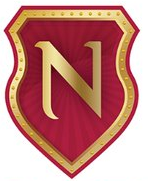 